«Наш весёлый огород»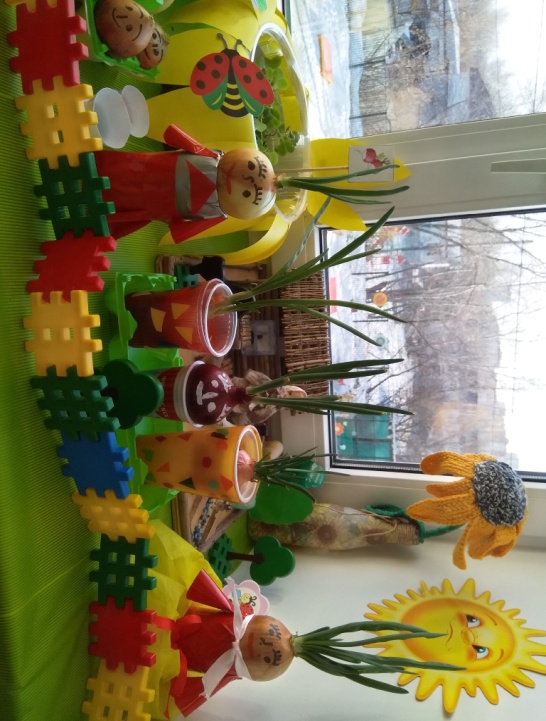 Огород – это не только высадка рассады, нужно еще оформить его в каком-то сказочном или другом стиле, чтобы понравилось в первую очередь детям. Ведь это для них мы сажаем  огород, чтобы познакомить с  разнообразием овощных  культур, с условиями которые необходимы для их роста. Ребёнок должен видеть результат своего труда.           Для огорода я использовала разные материалы: цветочные горшки, баночки из под йогурта, одноразовые стаканчики, землю, семена. Для нашего огорода я сделала сказочную атрибутику:Барышни в пышных юбках. Их я изготовила из бутылочек для йогурта, ткани, цветной бумаги, ленточек. 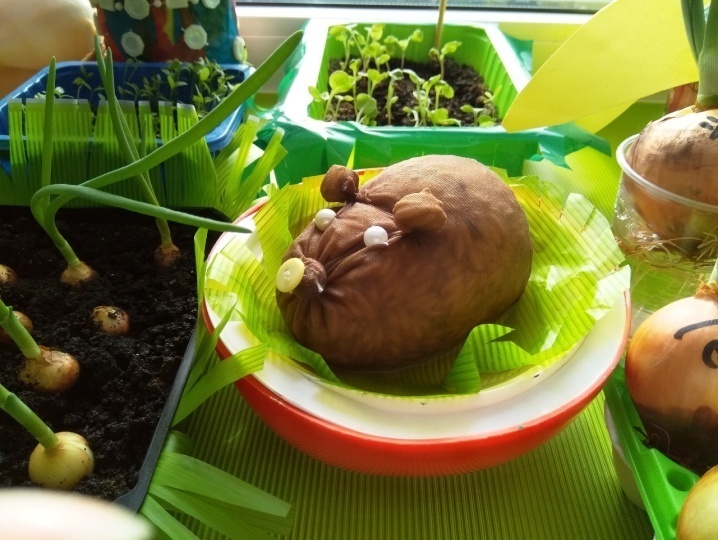 Ёжик ПыхИз капронового  чулка  получился, вот такой ёжик, набили  его опилками и семенами овса. Дети ухаживают за огородом, за питомцем, поливают его, поворачивают растения к солнцу. Даже ёжику дали имя «Пых». А когда овёс прорастёт, его можно потрогать, не колется. Дальше мы посадили рассаду лука, сделав им весёлые таблички. И наконец, оформили  сам огород, где хозяйка огорода стала барышня. Огород разделён на две части. С другой  стороны дом, а во дворе сидит собачка в конуре, которая сторожит огород. 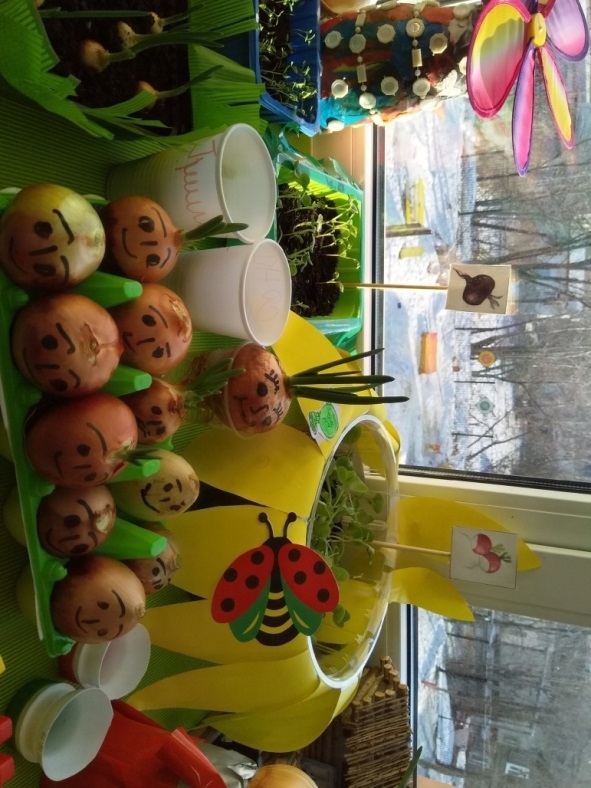 Для оформления  и наблюдения, каждый ребёнок принес  луковицу, чтобы потом увидеть, у кого быстрее появятся пёрышки. Нарисовав каждой луковице мордочку, мы получили весёлую семейку.  Если внимательно посмотреь над огородом светит солнышко, растёт подсолнух, распускаются веточки деревьев, растёт редис,  укроп, петрушка.Мы с детьми потрудились на славу. Теперь на наших  подоконниках   чувствуется приход весны .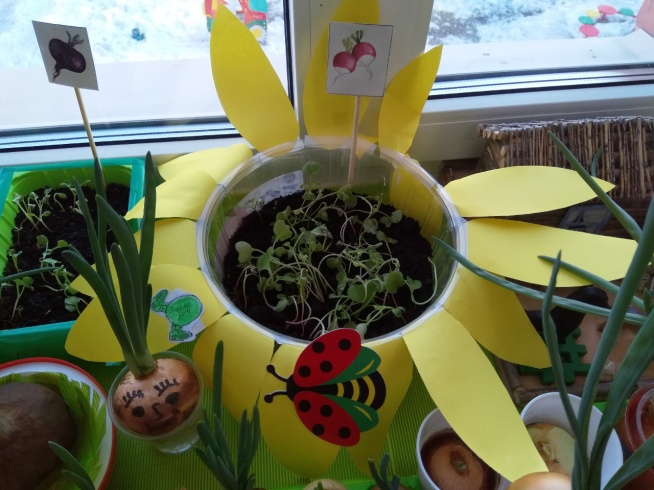 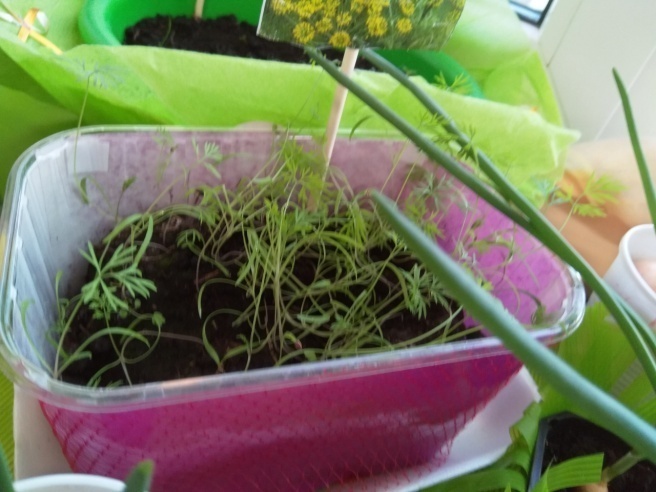 